ZESPÓŁ SZKÓŁ ZAKONU PIJARÓW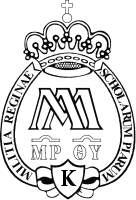 Matki Bożej Królowej Szkół PobożnychKatowice. ul. Pijarska 7  tel. 0668 864 713e-mail: katowice@pijarzy.pl 	   www. pijarzy.katowice.pl BANK PEKAO S.A. I O/Katowice Nr 70 1240 1330 1111 0010 3085 7099 PODANIE I KWESTIONARIUSZ OSOBOWY UCZNIA  LICEUM 3-LETNIEGOUprzejmie proszę o przyjęcie mnie do klasy ……………………… na rok szkolny …………………………….. □ profil matematyczno-politechniczny□ profil chemiczno-medycznyOŚWIADCZENIE UCZNIA1. Ja,....................................................................................... oświadczam, że jestem świadomy, że szkoła, którą wybrałem/am ma charakter katolicki. Akceptuję taki charakter szkoły.2. Oświadczam, że znane mi są zasady zawarte w wewnątrzszkolnych przepisach (statut szkoły).3. Zobowiązuję/nie zobowiązuję się do uczestnictwa w przeżywaniu roku liturgicznego w społeczności szkolnej, uroczystościach szkolnych, nauce religii oraz rekolekcjach i innych spotkaniach  o charakterze formacyjnym przygotowanych w czasie roku szkolnego.							.............................................................							    (czytelny podpis ucznia)Katowice, dnia............................Zaznacz kolejność wyboru szkoły, do której składasz ten wniosek:Wybór 1.   □Wybór 2.   □Wybór 3.   □ Jako drugi język obcy, wybieram:Język niemiecki      □Język hiszpański    □INFORMACJE O UCZNIUNazwisko i imiona      ………………………………………………………………….2.   Data i miejsce urodzenia: ……………………………………...…………………………3.   PESEL:   …………………………………………………………………………………4.   Imiona rodziców: ojca: …………….…… 		matki: ……………………………5.   Dokładny adres zamieszkania: ……………………………………………………..……………………………………………………………………………………………………6.   Dokładny adres zameldowania (jeżeli jest inny niż adres zamieszkania):……………………………………………………………………………………………….7.   Adres poczty elektronicznej: 	……………………		8.  Liczba rodzeństwa:  ........9.   tel. matki ………………………………………; tel. ojca……………………………………….10.  Dotychczasowe zaangażowanie w życie religijne Kościoła (ruchy religijne, grupy modlitewne, służba liturgiczna) oraz działalność w zajęciach pozaszkolnych: …………………………......……………………………………………………………...………..………..………..……  ………………………………………………………………………………………………11.  Szczególne osiągnięcia (olimpiady, konkursy, zawody sportowe, działalność artystyczna):………………………………………………………………………………………………12.  Motywy wyboru Liceum Pijarskiego w Katowicach:  ……………………………………....…………………………………………………………………………………………….....…………………………………………………………………………………………….....Katowice, dn. ………………………….. 		                   .………………………………… podpis uczniaPotwierdzam odbiór dokumentów				………………………………..											       data i  podpis	DEKLARACJA RODZICÓW/PRAWNYCH OPIEKUNÓWCharakter naszej szkoły opiera się na chrześcijańskiej koncepcji człowieka i świata, integralnej formacji osoby w trzech wymiarach: duchowym, intelektualnym i fizycznym, współpracy  rodziców,  nauczycieli  i uczniów,   zaangażowaniu  w ciągłą  formację i chrześcijański styl życia.Czy akceptują Państwo wychowanie opierające się na etyce chrześcijańskiej proponowane przez naszą szkołę?TAK				NIECzy zobowiązują się Państwo do współpracy w dziele wychowania religijnego, jakie proponuje nasza szkoła, a w szczególności:do udziału we mszach świętych wspólnoty szkolnej (rodzice, uczniowie, nauczyciele) w trzecią niedzielę miesiąca, do umożliwienia dzieciom uczestniczenia w nabożeństwach wspólnoty szkolnej w czasie świąt liturgicznych i uroczystości szkolnych?TAK				NIEb) do udziału, w miarę możliwości, w rekolekcjach i formacji oferowanej rodzicom w szkole?TAK				NIESzkoła zapewnia wysoki poziom nauki oraz siatkę godzin, która wykracza poza program ministerialny oraz proponuje swoim uczniom liczne zajęcia pozalekcyjne. Czy zgadzają się Państwo na pokrycie z własnych funduszy zwiększonej liczby godzin przedmiotowych oraz zajęć, na które szkoła nie otrzymuje środków z budżetu miasta? TAK				NIECzy zobowiązują się Państwo do pokrycia szkód materialnych wyrządzonych przez dziecko, jednocześnie przyjmując do wiadomości, że nie wolno dziecku przynosić do szkoły przedmiotów niebezpiecznych?TAK				NIECzy przyjmują Państwo do wiadomości, iż uczniowie przychodzą do szkoły w stroju szkolnym i skromnym uczesaniu, schludnym, bez oznak przynależności do subkultur?TAK				NIECzy chcieliby Państwo, by syn / córka korzystał z obiadów na terenie szkoły?TAK					NIEZgodnie z art. 13 ogólnego rozporządzenia o ochronie danych osobowych z dnia 27 kwietnia 2016 r. (Dz. Urz. UE L 119 z 04.05.2016) informuję, iż: administratorem danych osobowych uczniów jest Zespół Szkół Pijarów Matki Bożej Królowej Szkół Pobożnych w Katowicachdane osobowe przetwarzane będą w celu realizacji zadań dydaktycznych, wychowawczych i opiekuńczych, zgodnie z Ustawą z dnia 7 września 1991 r. o systemie oświaty, na podstawie Art.6 ust. 1 lit. c ogólnego rozporządzenia o ochronie danych osobowych z dnia 27 kwietnia 2016 r.dane osobowe przechowywane będą w czasie zgodnym z przepisami w/w Ustawykażdy rodzic (opiekun prawny) posiada prawo do dostępu do danych osobowych, ich sprostowania, usunięcia lub ograniczenia przetwarzania lub odwołania uprzednio udzielonej zgodyrodzic (opiekun prawny) ma prawo wniesienia skargi do organu nadzorczegopodanie danych osobowych jest obowiązkowe ze względu na przepisy prawadane osobowe zawarte we wniosku i załącznikach przetwarzane będą zgodnie z Rozporządzeniem Parlamentu Europejskiego i Rady Unii Europejskiej nr 2016/679 w sprawie ochrony osób fizycznych w związku z przetwarzaniem danych osobowych i w sprawie swobodnego przepływu takich danych oraz uchylenia dyrektywy 95/46/WE (ogólne rozporządzenie o ochronie danych)     ………………………………………………….		                                                    	…………………………………………	podpis ojca / prawnego opiekuna						podpis matki / prawnego opiekuna